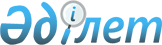 Об утверждении лимитов на изъятие объектов животного мира на 2005 годПостановление Правительства Республики Казахстан от 19 марта 2005 года N 253



      В соответствии с 
 Законом 
 Республики Казахстан от 9 июля 2004 года "Об охране, воспроизводстве и использовании животного мира" Правительство Республики Казахстан 

ПОСТАНОВЛЯЕТ

:




      1. Утвердить прилагаемые лимиты на изъятие объектов животного мира на 2005 год.




      2. Настоящее постановление вводится в действие со дня официального опубликования.



      



      

Премьер-Министр




      Республики Казахстан


Утверждены                



постановлением Правительства      



Республики Казахстан         



      от 19 марта 2005 года N 253     




          


Лимиты на изъятие объектов животного мира на 2005 год





                                                


(особей)



                                                   


(особей) 



                                                


(особей)

					© 2012. РГП на ПХВ «Институт законодательства и правовой информации Республики Казахстан» Министерства юстиции Республики Казахстан
				
N 



п/п

Наименование



областей

 Виды животных (кроме редких и находящихся под угрозой исчезновения видов)

 Виды животных (кроме редких и находящихся под угрозой исчезновения видов)

 Виды животных (кроме редких и находящихся под угрозой исчезновения видов)

 Виды животных (кроме редких и находящихся под угрозой исчезновения видов)

 Виды животных (кроме редких и находящихся под угрозой исчезновения видов)

 Виды животных (кроме редких и находящихся под угрозой исчезновения видов)

N 



п/п

Наименование



областей

Благо-



род-



ный олень

Сибир-



ская



косуля

Кабан

Сибир-



ский горный козел

Кабарга

Бурый медведь

1

Акмолинская

78

200 

28 

-

-

-

2

Актюбинская

-

15

30 

-

-

-

3

Алматинская

108

220

130

405

- 

-

4

Атырауская

-

-

35

-

-

-

5

Восточно-



Казахстанская

106

254

20

40

12

66

6

Жамбылская

-

35

20

30

-

-

7

Западно-



Казахстанская

-

-

-

-

-

-

8

Карагандинская

-

180

75

-

-

-

9

Костанайская

-

180

25

-

-

-

10

Кызылординская

-

-

30

-

-

-

11

Мангистауская

-

-

12

-

-

-

12

Павлодарская

-

85

-

-

-

-

13

Северо-



Казахстанская

2

300

8

-

-

-

14

Южно-



Казахстанская

-

15

35

70

-

-

ИТОГО

294

1484

448

545

12

66

N 



п/п

Наименова-



ние областей

 Виды животных (кроме редких и находящихся        под угрозой исчезновения видов)

 Виды животных (кроме редких и находящихся        под угрозой исчезновения видов)

 Виды животных (кроме редких и находящихся        под угрозой исчезновения видов)

 Виды животных (кроме редких и находящихся        под угрозой исчезновения видов)

 Виды животных (кроме редких и находящихся        под угрозой исчезновения видов)

 Виды животных (кроме редких и находящихся        под угрозой исчезновения видов)

 Виды животных (кроме редких и находящихся        под угрозой исчезновения видов)

N 



п/п

Наименова-



ние областей

Сурок

Ондатра

Соболь

Речной



бобр

Лисица

Корсак

Заяц

1

Акмолинская

20000

3000

-

-

2000

1040

25750

2

Актюбинская

2500

-

- 

-

1000

300

36750

3

Алматинская

2900

36000

-

-

1500 

230

18300

4

Атырауская

-

2000

-

-

1000

1500

2470

5

Восточно-



Казахстан-



ская

10000

5000

563

10

2000

910

9750

6

Жамбылская

450

9200

-

-

1100

540

4100

7

Западно-Ка-



захстанская

-

5350

-

970

1500

1840

12550

8

Карагандин-



ская

21163

5000

-

-

2000

1470

60000

9

Костанайс-



кая

9000

3000

-

-

1777

960

13600

10

Кызылордин-



ская

-

300

-

-

150

-

3900

11

Мангистаус-



кая

-

-

-

-

940

560

4250

12

Павлодарс-



кая

5000

-

-

-

1620

1090

6430

13

Северо-Ка-



захстанская

2000

5000

-

-

2100

790

13500

14

Южно-Казах-



станская

-

1150

-

-

670

250

1750

ИТОГО

73013

75000

563

980

19357

11480

213100

N 



п/п

Наименование



областей

 Виды животных (кроме редких и находящихся под угрозой исчезновения видов)

 Виды животных (кроме редких и находящихся под угрозой исчезновения видов)

 Виды животных (кроме редких и находящихся под угрозой исчезновения видов)

 Виды животных (кроме редких и находящихся под угрозой исчезновения видов)

 Виды животных (кроме редких и находящихся под угрозой исчезновения видов)

 Виды животных (кроме редких и находящихся под угрозой исчезновения видов)

 Виды животных (кроме редких и находящихся под угрозой исчезновения видов)

N 



п/п

Наименование



областей

Барсук

Белка

Горно-



стай

Степной хорек

Колонок

Солон-



гой

Рысь

1

Акмолинская

70

- 

- 

500

-

-

 -

2

Актюбинская

400

-

- 

100

-

-

 -

3

Алматинская

400

-

-

-

- 

-

 - 

4

Атырауская

-

-

-

-

-

-

 -

5

Восточно-Ка-



захстанская

245

1459

428

1580

224

1420

60

6

Жамбылская

250

-

-

20

-

-

 -

7

Западно-Ка-



захстанская

110

-

160

760

-

-

 - 

8

Карагандин-



ская

400

-

440

1000

-

-

 -

9

Костанайская

-

45

-

1140

-

-

 1

10

Кызылордин-



ская

95

-

-

-

-

-

 -

11

Мангистаус-



кая

-

-

-

20

-

-

 -

12

Павлодарская

-

-

-

-

-

-

 -

13

Северо-Ка-



захстанская

90

-

-

460

-

-

 - 

14

Южно-Казах-



станская

250

-

-

-

-

-

 -

ИТОГО

2310

1504

1028

5580

224

1420

61

N 



п/п

Наименова-



ние 



областей

 Виды животных (кроме редких и находящихся под угрозой исчезновения видов)

 Виды животных (кроме редких и находящихся под угрозой исчезновения видов)

 Виды животных (кроме редких и находящихся под угрозой исчезновения видов)

 Виды животных (кроме редких и находящихся под угрозой исчезновения видов)

 Виды животных (кроме редких и находящихся под угрозой исчезновения видов)

 Виды животных (кроме редких и находящихся под угрозой исчезновения видов)

 Виды животных (кроме редких и находящихся под угрозой исчезновения видов)

N 



п/п

Наименова-



ние 



областей

Фазан

Гусь

Утка

Тетерев

Глухарь

Куро-



патка

Ряб-



чик

1

Акмолинская

-

75000

120000

2790

51

10000

 -

2

Актюбинская

-

23800

140000

230

-

15000

 -

3

Алматинская

46420

800

78000

1940

- 

12000

 - 

4

Атырауская

-

10000

90000

-

-

1000

 -

5

Восточно-



Казахстан-



ская

240

5700

100000

27210

45

12000

1582

6

Жамбылская

10000

1800

32000

-

-

8200

 -

7

Западно-Ка-



захстанская

-

2500

23000

-

-

10695

 - 

8

Карагандин-



ская

-

55000

160000

15460

-

20000

 -

9

Костанайс-



кая

-

55000

300000

10100

-

480

 -

10

Кызылордин-



ская

3000

400

3300

-

-

-

 -

11

Мангистаус-



кая

-

1500

18500

-

-

-

 -

12

Павлодарс-



кая

-

6000

54400

1050

-

11000

 -

13

Северо-Ка-



захстанская

-

25000

103000

12400

-

3000

 - 

14

Южно-Казах-



станская

3000

3500

45000

-

-

20000

 -

ИТОГО

62660

266000

1267200

71180

96

123375

1582

N 



п/п

Наименование



областей

 Виды животных (кроме редких и находящихся под угрозой исчезновения видов)

 Виды животных (кроме редких и находящихся под угрозой исчезновения видов)

 Виды животных (кроме редких и находящихся под угрозой исчезновения видов)

 Виды животных (кроме редких и находящихся под угрозой исчезновения видов)

 Виды животных (кроме редких и находящихся под угрозой исчезновения видов)

 Виды животных (кроме редких и находящихся под угрозой исчезновения видов)

N 



п/п

Наименование



областей

Улар

Кеклик

Перепел

Голубь

Кулик

Лысуха

1

Акмолинская

-

- 

- 

-

-

24900

2

Актюбинская

-

-

- 

-

40000

40000

3

Алматинская

588

37400

16200

44000

1600 

16700

4

Атырауская

-

-

-

-

-

2000

5

Восточно-



Казахстанская

3100

7900

15500

10500

62500

6

Жамбылская

-

10650

800

3000

-

22500

7

Западно-



Казахстанская

-

-

-

1500

1200

2800

8

Карагандинская

-

-

2000

2000

5600

40700

9

Костанайская

-

-

-

39800

28900

90000

10

Кызылординская

-

-

-

-

-

2300

11

Мангистауская

-

20000

5600

44300

10500

12500

12

Павлодарская

-

-

-

16600

-

4100

13

Северо-



Казахстанская

-

-

-

-

2000

19500

14

Южно-



Казахстанская

-

10800

20000

50300

-

20000

ИТОГО

588

81950

52500

217000

100300

360500
